By Jacob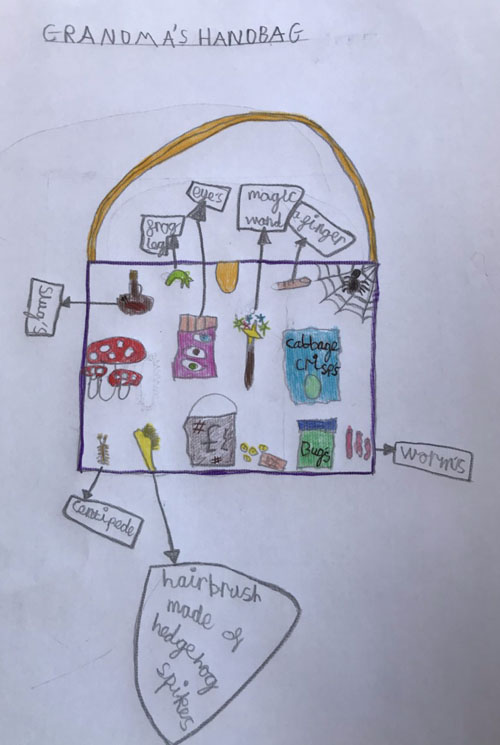 By Xanthe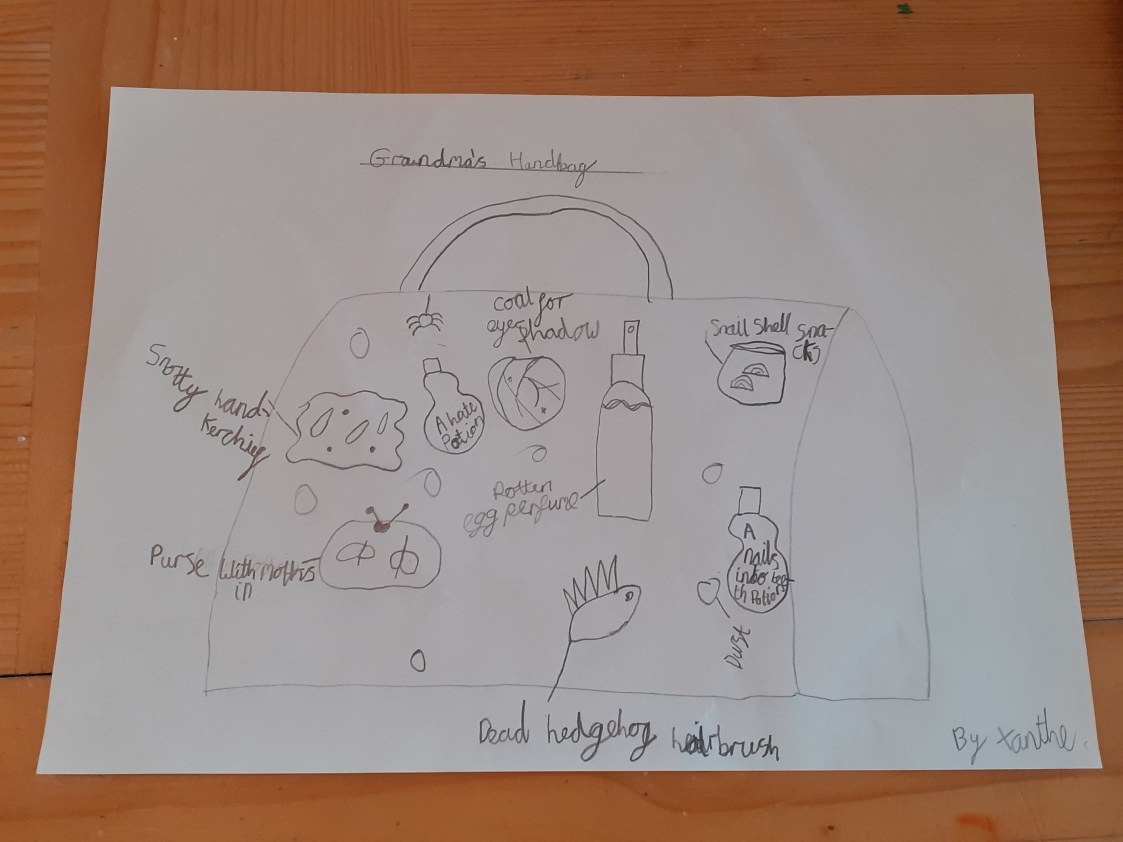 By Matilda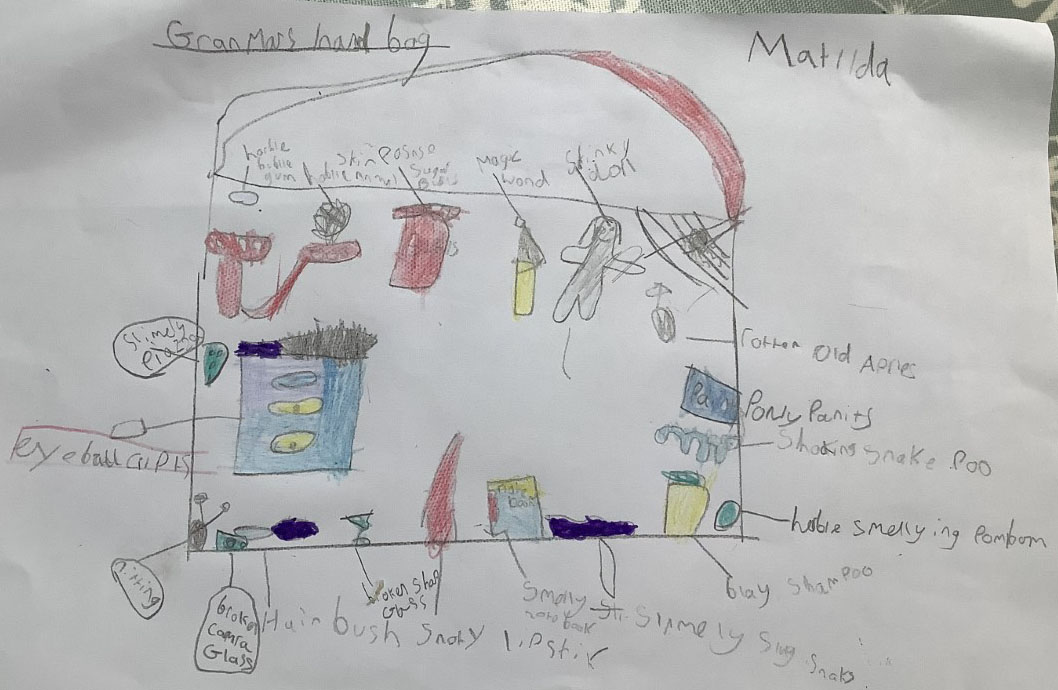 By Ellie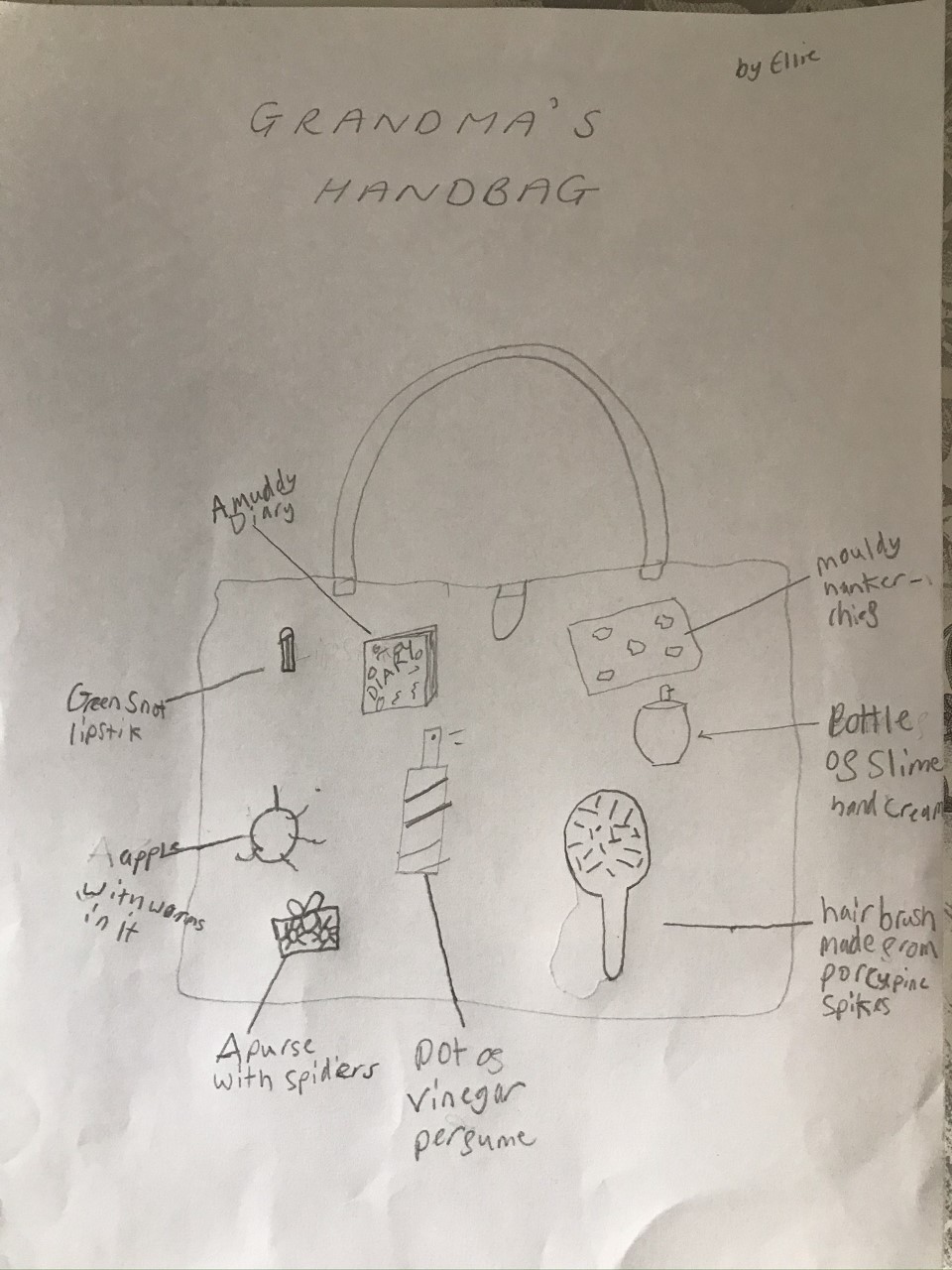 